ATP Gjøvik - styringsgruppemøte Møte nr.: 	2 / 2022Møtetid: 	Fredag 3. juni kl. 09.00-10.30Til stede:	Innlandet fylkeskommune (IFK): Hanne Finstad, Sjur Strand (vara for Mona Cicilie 		Stormoen), Marit EspelandStatens vegvesen (SVV): Hans Martin Asskildt		Byen vår Gjøvik (BVG): Vibeke AskevoldGjøvik kommune (GK): Ole Wilhelm Skundberg (vara), Henriette Sandstå, Arne Moen, Ragnhild HoelForfall/vara: 	Torvild Sveen, Annika Birkelund, Mona Cicilie Stormoen Møtested:  	Gjøvik rådhus/Teams__________________________________________________________________________________

SakslisteReferat møte 1/2021, 27.01 2022Ny prosjektleder for ATP GjøvikMøteplan høsten 2022Orienteringssaker4.1 Mulighetsstudie for Bjørnsons gate og Hunnsvegen4.2 Mulighetsstudie for nytt parkeringsanlegg i Gjøvik sentrum 4.3 Byutviklingskonferansen 20224.4 Byregnskapet 20214.5 Andre orienteringssaker fra partene Eventuelt MØTEDOKUMENT:
1. Referat fra møte 1/2022, 27.01 2022
Referat følger innkallingen som vedlegg. Godkjent referat legges ut på Gjøvik kommune sine nettsider og gjøres offentlig tilgjengelig på kommunens postliste. VedtakReferat fra møtet 27.01 2022 er godkjent. Referat deles på kommunens hjemmeside.2. Ny prosjektleder for ATP Gjøvik
Arne orienterte om ny prosjektleder for ATP Gjøvik. Henriette skal slutte i Gjøvik kommune til sommeren og dette var siste styringsgruppemøtet til Henriette. Ragnhild Hoel tar over som midlertidig prosjektleder for ATP Gjøvik etter sommeren. VedtakStyringsgruppa tar informasjon gitt i møtet til orientering. 3. Møteplan for ATP Gjøvik 2022 
Vedlagt sakslista følger møteplan for ATP Gjøvik 2022. Det er forslag om to møter i styringsgruppa, henholdsvis fredag 28.oktober og torsdag 08.desember 2022. Kommentarer:Marit orienterte om at det er heldagsmøte for Sykkelbyene i Innlandet 08.desember. Dette vil mest sannsynlig ikke berøre medlemmer i styringsgruppa.  Vedtak
Styringsgruppa godkjenner forslag til møtedatoer høsten 2022. Innkallinger til møtene sendes til partene.4. Orienteringssaker4.1 Mulighetsstudie for Bjørnsons gate og HunnsvegenHenriette orienterte om innholdet i mulighetsstudien. Vedlagt referatet følger presentasjon.Henriette informerte i saken om at krysset Bjørnsons gate og Hunnsvegen skal inngå i mulighetsstudie. Etter anbefaling fra Innlandet fylkeskommune, samt kommunens egen vurdering, er det besluttet at foreslåtte tiltak i krysset avventes inntil mulighetsstudien foreligger. Dette anses som hensiktsmessig da mulighetsstudien kan peke på nye løsninger for krysset enn de tiltakene som foreligger i dag. Politikerne i Gjøvik kommune er orientert om saken. Kommentarer:Det ble diskutert utfordringene som oppstår i krysset Bjørnsons gate, Strandgata og Jernbanesvingen på dager med mye trafikk til/fra CC. Mye trafikk ut fra CC til Strandgata fører til at det forplanter seg ned mot RV 4Det er mottatt innspill fra CC om å utvide mulighetsstudien ned mot innkjøring til CC i Jernbanesvingen og rundkjøring RV 4.Arbeidsgruppa tar med seg innspillene fra CC og utfordringene ved inn/utkjøring til/fra senteret.Det ble kommentert at det er viktig å se på trafikkreguleringer og ikke gjøre omfanget av mulighetsstudien for stort.Det ble videre kommentert at det er viktig å ha et helhetlig perspektiv og se på trafikkflyten og trafikkregulering for hele sentrumsområdet, også utenfor det definerte området i mulighetsstudien. Mulighetsstudien må ikke være for begrenset slik at tiltak gir negative ringvirkninger andre steder.   4.2 Mulighetsstudie for nytt parkeringsanlegg i Gjøvik sentrum
Henriette orienterte om innholdet i mulighetsstudien. Vedlagt referatet følger presentasjon.Kommentarer:Det ble stilt spørsmål ved dagens behov og framtidig kapasitet for parkering i sentrum. Dette skal inkluderes i mulighetsstudien. CC tilbyr seg at kommunen kan bruke parkeringsplassene på CC som byparkeringsplasser og at dette inkluderes i mulighetsstudien. Foreslås å gjøre noen kommunikasjonstiltak på dette.Det foreslås at mulighetsstudien inkluderer sykkelparkeringsplasser i p-anlegget, med enkel adkomst for syklister.Politikerne i Gjøvik kommune er opptatt av presset på parkeringsplasser i sentrum og håper mulighetsstudien kan bidra til å finne en god løsning for et framtidig parkeringsanlegg i sentrum.Ragnhild orienterte om reguleringsplan for ny sentrumsadkomst for RV 4:Det er en stor og omfattende reguleringsplan.Det ble sett på som nødvendig å legge planen ut på høring for å motta innspill og komme videre i prosessen.Utvidet frist for høringsinnspill mot slutten av juni.Gjøvik kommune er kjent med innsigelsene som kommer fra IFK og SVV. Det er god dialog mellom partene. Mulig nytt offentlig ettersyn ut på høsten for å løse innsigelsene.4.3 Byutviklingskonferansen 2022Marianne Aashaug fra Byen vår Gjøvik var tilstede for å presentere status for byutviklingskonferansen 2022. Dato for konferansen blir onsdag 21.september 2022, kl. 09.00-15.30. Vedlagt referatet følger presentasjon.Kommentarer:Årets tema er «Ung i byen». Et tema som kan ha mange innganger. Barnetråkk kan dessverre ikke gjennomføres pga. tekniske utfordringer. Det foreslås å gjennomføre en spørreundersøkelse i stedet.Marit orienterte om at det skal være et Hjertesone-møte med Gjøvik skole 15.juni. Det er mulig det kan gjennomføres en spørreundersøkelse i den forbindelse.4.4 Byregnskapet 2021Henriette orienterte om byregnskapet 2021. Byregnskapet 2021 publiseres fortløpende og det er i dag publisert seks temaer. 4.5 Andre orienteringssaker fra samarbeidspartnerneIngen saker ble tatt opp. VedtakInformasjonen gitt i møtet tas til orientering. 8. Eventuelt
Hanne informerte om at det 25.august arrangeres et seminar for grønnere og mer klimavennlig godstransport i Kongsvinger. 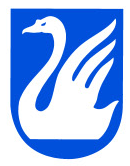 REFERAT